审计局2020年政府信息公开工作年度报告一、总体情况（一）主动公开政府信息的情况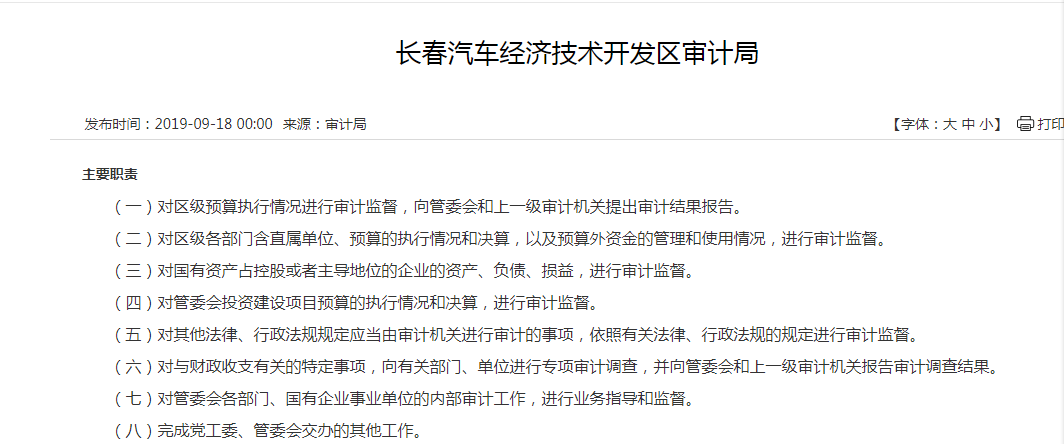 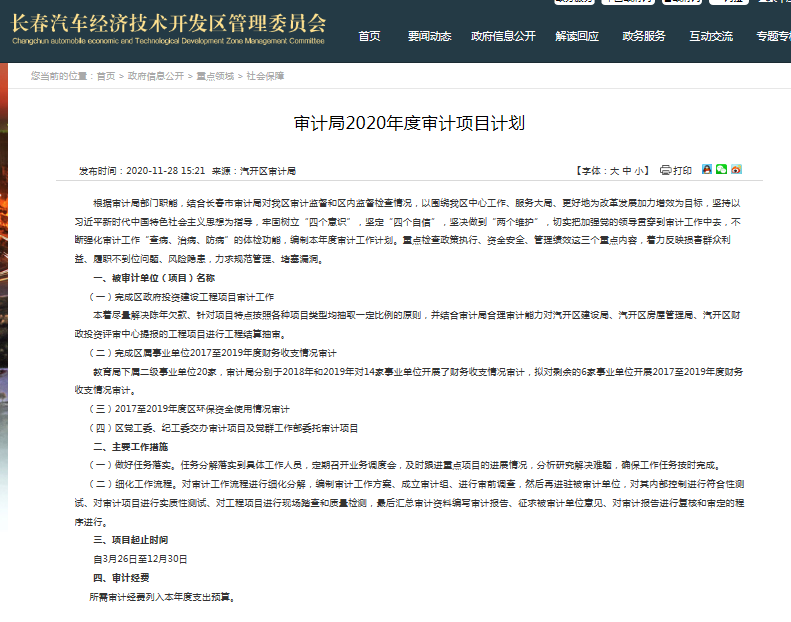 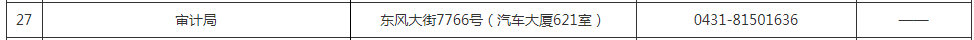 主动公开政府信息的形式　长春汽车经济技术开发区官网为汽开区审计局信息公开的重要平台。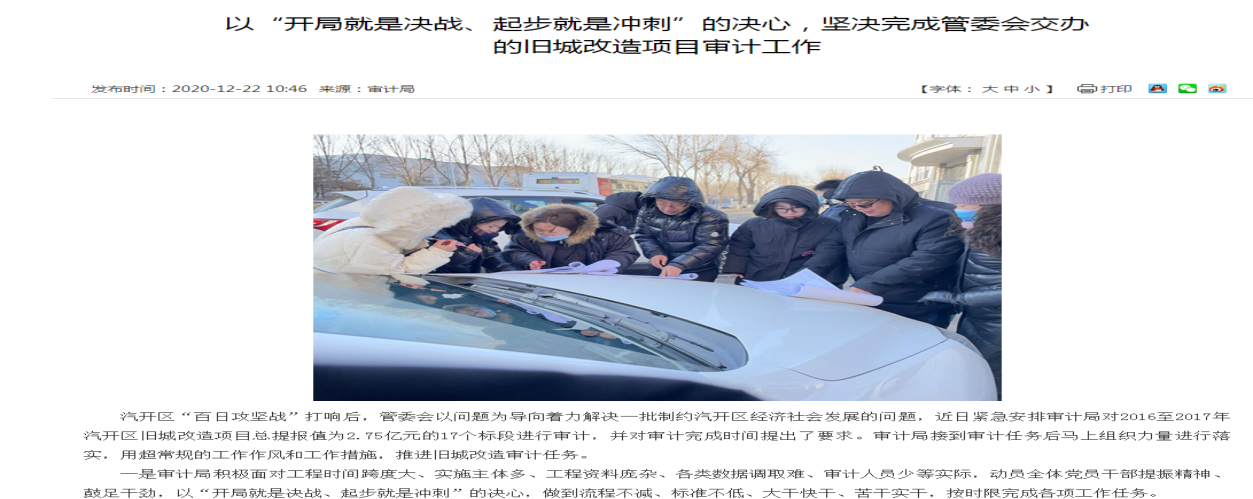 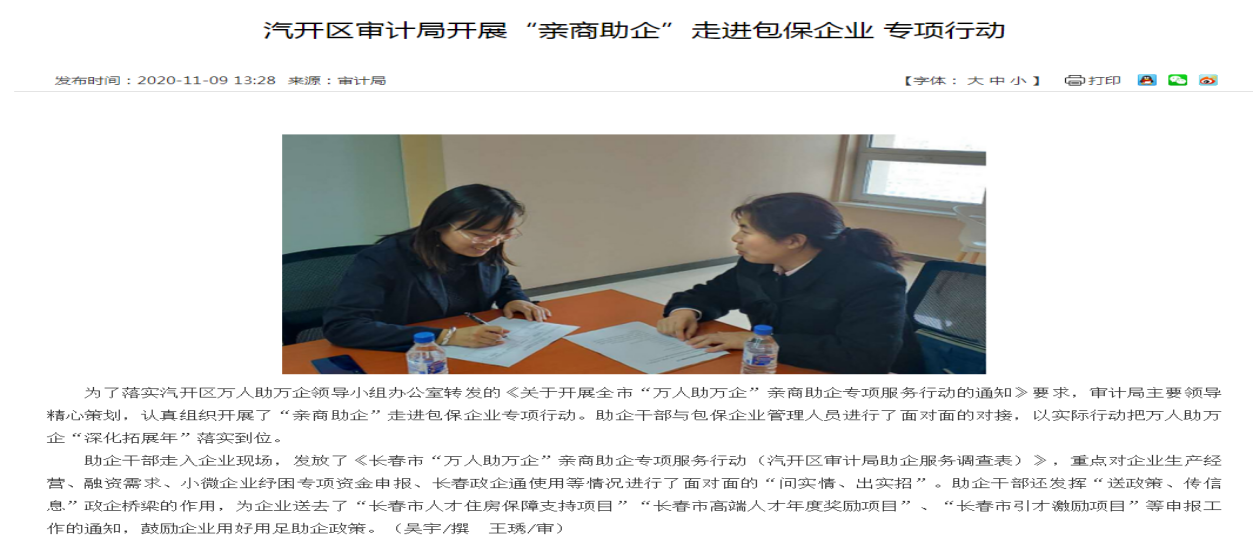 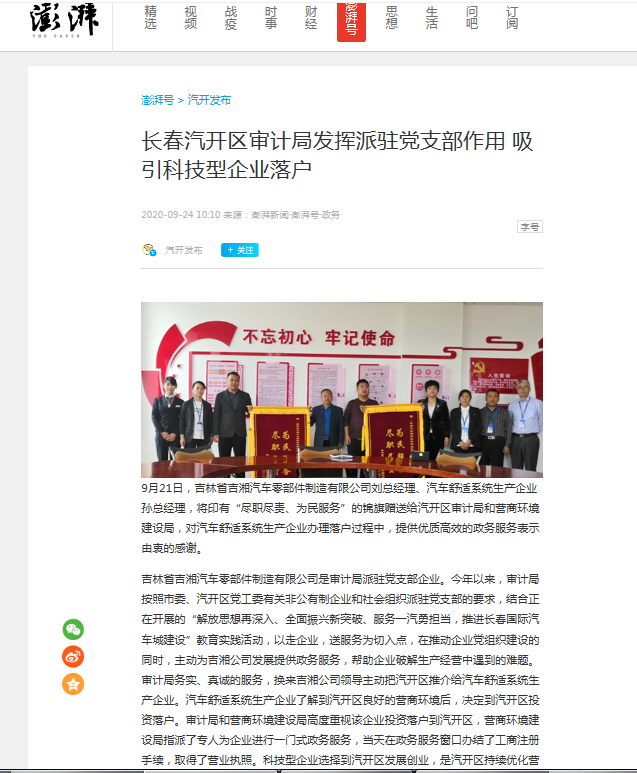 主动公开政府信息情况三、收到和处理政府信息公开申请情况四、政府信息公开行政复议、行政诉讼情况五、存在的主要问题及改进情况无六、其他需要报告的事项无第二十条第（一）项第二十条第（一）项第二十条第（一）项第二十条第（一）项信息内容本年新制作数量本年新公开数量对外公开总数量规章000规范性文件000第二十条第（五）项第二十条第（五）项第二十条第（五）项第二十条第（五）项信息内容上一年项目数量本年增/减处理决定数量行政许可000其他对外管理服务事项000第二十条第（六）项第二十条第（六）项第二十条第（六）项第二十条第（六）项信息内容上一年项目数量本年增/减处理决定数量行政处罚000行政强制000第二十条第（八）项第二十条第（八）项第二十条第（八）项第二十条第（八）项信息内容上一年项目数量本年增/减本年增/减行政事业性收费000第二十条第（九）项第二十条第（九）项第二十条第（九）项第二十条第（九）项信息内容采购项目数量采购总金额采购总金额政府集中采购106248万元248万元2020年本行政部门政府信息公开发布总数量（非新闻类、信息类）：02020年本行政部门政府信息公开发布总数量（非新闻类、信息类）：02020年本行政部门政府信息公开发布总数量（非新闻类、信息类）：02020年本行政部门政府信息公开发布总数量（非新闻类、信息类）：0　　（本列数据的勾稽关系为：第一项加第二项之和，等于第三项加第四项之和）　　（本列数据的勾稽关系为：第一项加第二项之和，等于第三项加第四项之和）　　（本列数据的勾稽关系为：第一项加第二项之和，等于第三项加第四项之和）　　申请人情况　　申请人情况　　申请人情况　　申请人情况　　申请人情况　　申请人情况　　申请人情况　　（本列数据的勾稽关系为：第一项加第二项之和，等于第三项加第四项之和）　　（本列数据的勾稽关系为：第一项加第二项之和，等于第三项加第四项之和）　　（本列数据的勾稽关系为：第一项加第二项之和，等于第三项加第四项之和）　　自然人　　法人或其他组织　　法人或其他组织　　法人或其他组织　　法人或其他组织　　法人或其他组织　　总计　　（本列数据的勾稽关系为：第一项加第二项之和，等于第三项加第四项之和）　　（本列数据的勾稽关系为：第一项加第二项之和，等于第三项加第四项之和）　　（本列数据的勾稽关系为：第一项加第二项之和，等于第三项加第四项之和）　　自然人　　商业企业　　科研机构　　社会公益组织　　法律服务机构　　其他　　总计　　一、本年新收政府信息公开申请数量　　一、本年新收政府信息公开申请数量　　一、本年新收政府信息公开申请数量0000000　　二、上年结转政府信息公开申请数量　　二、上年结转政府信息公开申请数量　　二、上年结转政府信息公开申请数量0000000　　三、本年度办理结果　　（一）予以公开　　（一）予以公开0000000　　三、本年度办理结果　　（二）部分公开（区分处理的，只计这一情形，不计其他情形）　　（二）部分公开（区分处理的，只计这一情形，不计其他情形）0000000　　三、本年度办理结果　　（三）不予公开1．属于国家秘密0000000　　三、本年度办理结果　　（三）不予公开2．其他法律行政法规禁止公开0000000　　三、本年度办理结果　　（三）不予公开3．危及“三安全一稳定”0000000　　三、本年度办理结果　　（三）不予公开4．保护第三方合法权益0000000　　三、本年度办理结果　　（三）不予公开5．属于三类内部事务信息0000000　　三、本年度办理结果　　（三）不予公开6．属于四类过程性信息0000000　　三、本年度办理结果　　（三）不予公开7．属于行政执法案卷0000000　　三、本年度办理结果　　（三）不予公开8．属于行政查询事项0000000　　三、本年度办理结果　　（四）无法提供1．本机关不掌握相关政府信息0000000　　三、本年度办理结果　　（四）无法提供2．没有现成信息需要另行制作0000000　　三、本年度办理结果　　（四）无法提供3．补正后申请内容仍不明确0000000　　三、本年度办理结果　　（五）不予处理　　1．信访举报投诉类申请0000000　　三、本年度办理结果　　（五）不予处理　　2．重复申请0000000　　三、本年度办理结果　　（五）不予处理　　3．要求提供公开出版物0000000　　三、本年度办理结果　　（五）不予处理　　4．无正当理由大量反复申请0000000　　三、本年度办理结果　　（五）不予处理　　5．要求行政机关确认或重新出具已获取信息0000000　　三、本年度办理结果　　（六）其他处理　　（六）其他处理0000000　　三、本年度办理结果　　（七）总计　　（七）总计0000000　　四、结转下年度继续办理　　四、结转下年度继续办理　　四、结转下年度继续办理0000000行政复议行政复议行政复议行政复议行政复议行政诉讼行政诉讼行政诉讼行政诉讼行政诉讼行政诉讼行政诉讼行政诉讼行政诉讼行政诉讼结果维持结果纠正其他结果尚未审结总计未经复议直接起诉未经复议直接起诉未经复议直接起诉未经复议直接起诉未经复议直接起诉复议后起诉复议后起诉复议后起诉复议后起诉复议后起诉结果维持结果纠正其他结果尚未审结总计结果维持结果纠正其他结果尚未审结总计结果维持结果纠正其他结果尚未审结总计 0 0 0 0 0 0 0 0 0 0 0 0 0 0 0